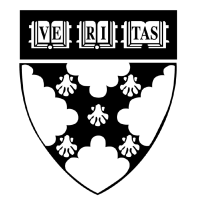 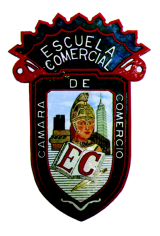 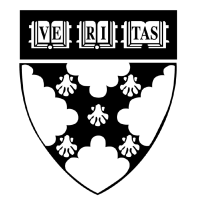 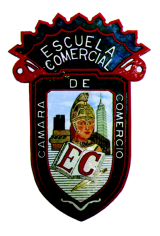 Tema:InvestigaciónActividad 1:Para el día de mañana viernes investigar:A) proporcionalidad directa B) proporcionalidad inversa Poner ejemplosMateria: MatemáticasProfesor: José Carlos Álvarez